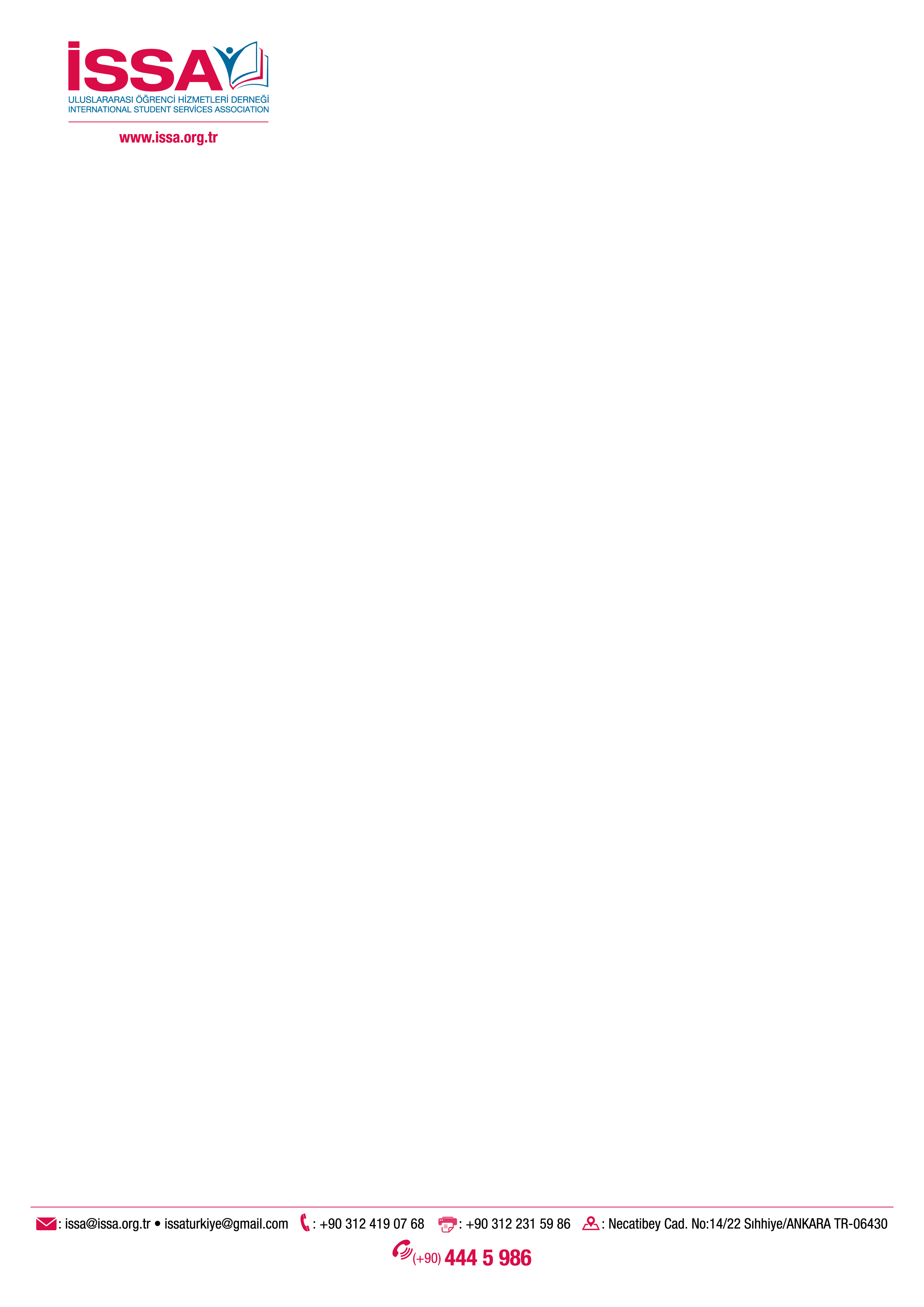 5.ISSA-TÜRK ÜNİVERSİTELERİ FUAR PROGRAMI (DUİSBURG-ALMANYA)6 ARALIK  2019  (CUMA)   07:55		İSTANBUL  Havaalanından Düsseldorf’a Uçuş THY / TK  1523 09 :25             	Düsseldorf Havaalanına Varış11.00             	Otele Giriş / Kokteyl  (Duisburg İntercty   Otel)11.00-18.00  	Serbest Zaman/ Kültürel  Gezi / Konsolosluk ziyareti 19.00-21.00  	Akşam Tanışma Yemeği   ( Duisburg  veya Essen)7 ARALIK 2019 (CUMARTESİ)10.00-18.00 	Türk Üniversiteleri Tanıtım Fuarı ve Öğle Yemeği18.00-           	Serbest Zaman8 ARALIK 2019 (PAZAR)10.00-16.00 	Türk Üniversiteleri Tanıtım Fuarı ve Öğle Yemeği16.00-17.00  	Çekilişler ve Fuar Kapanış17.00-           	Serbest Zaman9ARALIK 2019 (PAZARTESİ)09.00                	Otelden Ayrılış09.00-15.00  	Alışveriş /Şehir Turu ve Öğle Yemeği 15.00              	Düsseldorf Havaalanına Gidiş18.05              	İstanbul’a Uçuş THY / TK 1528      23:15    İstanbul Atatürk Havaalanına VarışOTEL : Duisburg İntercity Hotel (www.intercityhotel.com)Adres : İntercity Hotel (Duisburg Haphbahnof çıkışı)  Mercatorstraße 57   47051 Duisburg  İLETİŞİM:     Dr. Dursun AYDIN   ( ISSA- TURKEY-Başkanı)Tel: +90 532 417 74 98    +90 312 419 07 68    	E-posta: baskan@issa.org.tr Mustafa ESER  (Tanıtım Sorumlusu )Tel: +90 541 932 36 59 / +90 312 419 07 68 E Posta: proje@issa.org.trŞaban MALKOÇ (Almanya Proje Sorumlusu)  Tel: +49 1749392055	E-posta: almanya@issa.org.tr